Медведева Мария АндреевнаГБУ ДО ЦД(Ю)ТТ "Старт+" Невского района Санкт-ПетербургаПедагог дополнительного образования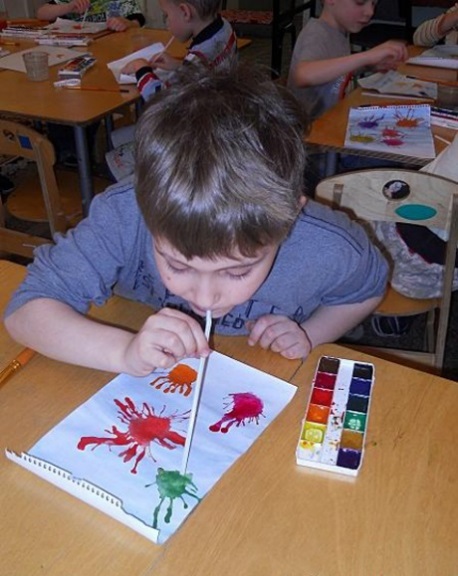 Нетрадиционные техники рисованияТребования к метапредметным результатам обучения это новый методологический подход в отечественном образовании. Нам в преподавании изобразительного искусства не приходится ломать привычные формы. Цели метапредметных технологий нам должны быть понятны, так как они всегда были основанием художественно-педагогической школы Б.М.Неменского. Однако, современные условия по новому раскрывают и конкретизируют требования к результатам обучения на занятиях изобразительного искусства, а также по формированию личностных качеств учащихся.Преподавание изобразительного искусства на основе метапредметных технологий напрямую связано с работой по формированию мировоззрения учащихся. Метапредметный подход задает нам новые возможности и предъявляет более строгие требования работы с мировоззрением детей, с их самоопределением, с обретением ими самостоятельной активности и устремлений в понимании мира вокруг нас, в самостоятельных их усилиях обретения смысла жизни.Метапредметный подход утверждает, что смысл организации образовательного процесса заключается в создании условий для формирования у детей опыта самостоятельного решения познавательных, коммуникативных, организационных и нравственных проблем, которые и составляют содержание образования.  И  на своих занятиях мы имеем возможности создавать для этого педагогические условия, которые имеют особую личностную значимость. Педагог сегодня должен стать конструктом таких педагогических ситуаций, таких заданий, в ответ которым учащиеся смогли бы создавать собственные продукты в освоении знаний. Но ведь у нас на занятиях именно так и происходит, если, конечно, педагог не пытается навязать учащимся готовый образец и не регламентирует пошаговое «изготовление» продукта, тогда уж в кавычках,  «творчества» детей.Под руководством педагога, который обучает инструментарию, художественному действию, ребенок учится на основе своих переживаний, в опоре на свой жизненный опыт и свои индивидуальные качества, учится  искать и находить свое решение заданий по теме занятия. И, тем самым, его индивидуальный опыт сращивается с опытом культуры, то есть позитивной истории формирования человечности в человеке.Занятия  «Рисунок, живопись, композиция» последовательно формируют:- умения наблюдать окружающую жизнь на основе эмпатических и эстетических переживаний, то есть с позиций прекрасного и безобразного, высокого и низкого, трагического и комического. Тем самым создается инструментарий самостоятельной оценки явлений, формируются ценностно-смысловые ориентации ребенка не на основе только заданных моральных правил, но как творческое поисковое понимание человеческих отношений, на основе личностных переживаний. Развивается позитивный интерес к жизни как эмоциональное основание созидательного действия.- развиваются ассоциативные качества мышления ребенка, которые являются действенным механизмом для творческой мобильности мышления, умения образовывать неожиданные связи, быстрее и ярче определять главное в явлении, способности целостного его видения.- развиваются  способности самостоятельной активности в действиях с различными материалами, понимание связей между характером материала и продиктованными этим характером свойствами результата.- развивается способность действовать в неопределенных правилами и образцами обстоятельствах, где необходима выдумка, неординарность решения. - формируются способы ориентации растущего человека в истории культуры, в национальных и глобальных аспектах культуры, в способах культурной самоиндентификации, что чрезвычайно важно, актуально в условиях современных социальных процессов. Это важнейшая сторона в современном содержании предмета «Рисунок, живопись, композиция», имеющая широкое метапредметное  значение.Когда дети впервые приходят на занятия «Рисунок, живопись, композиция» -  у них ярко выражен неподдельный интерес к рисованию. Задача педагога -  желание заниматься разжечь, чтобы интерес у детей не угас, и наоборот, ребенок узнавал все больше нового и необычного в рисовании. Для этого я предлагаю на своих занятиях использовать нетрадиционные техники рисования. Что это такое?Нетрадиционные техники рисования – это важнейший аспект метапредметного подхода в обучении изо, это способы создания нового, оригинального произведения искусства, в котором гармонирует всё: и цвет, и линия, и сюжет. Это огромная возможность для детей думать, пробовать, искать, экспериментировать, а самое главное - самовыражаться. К нетрадиционным техникам рисования относят различные смешанные техники, инновационные технологии, направления, редко применяемые в общеобразовательных школах: коллажи, декоративные мозаики, работу с природным материалом, работу с бросовым материалом, с тканью, с нитками, с солью, с воском и многое другое.Приведу далеко не весь перечень нетрадиционных техник рисования, которые можно использовать на уроках изобразительного искусства, помимо тех, которые я применяю в своей практике:Пузырьковая живопись.Энкаустика.Рисование на наждачной бумаге.Печать листьев.«Оттиск печатями» из пробки ластика или сырых овощей.Граттаж.Рисование с манной крупой.Монотипия.Восковые мелки и акварель.                Каждая из этих техник – это маленькая игра. Их использование позволяет детям чувствовать себя раскованно, смелее, непосредственнее, развивает воображение, дает полную свободу для самовыражения.Нестандартные, новые подходы к организации этой деятельности восхищают и удивляют учеников, вызывая стремление заниматься таким необычным и  интересным делом. Нетрадиционное, нестандартное рисование раскрывает удивительные возможности ребенка, позволяет почувствовать палитру красок, формы, мазки, штрихи их характер и настроение.Виды нетрадиционных техник рисования достаточно разнообразны, и в каждой технике ребёнок получает возможность отразить свои впечатления от окружающего мира, передать образы воображения, воплотив их с помощью разнообразных материалов в реальные формы:техника «Выдувание» – развивает фантазию детей, тренирует лёгкие, благотворно сказывается на развитии плавности речевого дыхания, развивает нестандартное решение, будит воображение;«Оттиск» привлекает детей процессом печатания и угадывания того, что получится в результате оттиска разнообразных материалов (пробки, поролон, пуговицы, банки с дном разного размера, крышки и т.д.);«Рисование мозаичными мазками» – пробуждает фантазию, развивает творчество, даёт возможность отойти от традиционных способов изображения, сохраняя при этом реалистичность художественного образа;«Рисование по сырому листу», когда происходит растекание красок на листе, их смешение, в результате чего образуются плавные тонкие переходы цветов и оттенков;«Рисование углём». Уголь позволяет получить линию бархатистого чёрного цвета или чёткие глубоко чёрные линии;приём «Набрызг» - очень непростая техника, её суть состоит в разбрызгивании капель краски. Данная техника требует усидчивости, терпения;очень интересны и такие приёмы как рисование «Тычком» (жёсткая кисть, ватная палочка или рисование от пятна и т.д.).     Нетрадиционных техник рисования много, ведь рисовать можно чем угодно, лишь бы было воображение. Нетрадиционные техники рисования позволяют сделать работы детей более интересными и красочными. А использование этих методик имеет ряд преимуществ:- способствует развитию у ребёнка мелкой моторики рук и тактильного восприятия;- развивает пространственную ориентировку на листе бумаги, глазомера и зрительного восприятия, внимания и усидчивости;- уточняют свои представления о цвете, форме, и размере предметов и их частей;- развивается мышление, речь, воображение;- ребёнок видит результат своей деятельности, учится их анализировать и находить им применение.Все вышеперечисленное относится к метапредметным результатам обучения изобразительному искусству.      Осваивая технологию нетрадиционного рисования, я для себя сделала вывод: если ты хочешь чтобы глаза твоих детей блестели от восторга, на занятиях, мечтаешь, чтобы каждое занятие было праздником, желаешь общаться, смеяться, удивляться с умными, творчески думающими детьми – нужно чаще с ними наблюдать, играть, беседовать, рисовать и импровизировать. Нетрадиционные техники рисования развивают у детей фантазию, наблюдательность, логическое и абстрактное мышление, внимание, воспитывают уверенность в себе, помогают сделать занятие эмоционально богаче, развивают у учащихся воображение и фантазию.     Таким образом, при освоении образовательной программы «Рисунок, живопись, композиция»  учащиеся овладеют начальными формами исследовательских и логических учебных действий: наблюдения, сравнения, анализа, обобщения, а именно:- при создании силуэтов на основе изображения предмета или представления о нём выполнение изображения на основе силуэта идет развитие начальных форм обобщения;- при составлении композиции на заданную тему путём подбора подходящих элементов происходит развитие начальных форм сравнения и обобщения.- при сортировке предложенных педагогом репродукций в соответствии с каким-либо признаком – применяется при изучении принципов создания композиции, цветовых сочетаний в виде работы с карточками или слайдами;-  при упражнениях деления  изображения на составные части простой  формы развиваются начальные формы анализа.